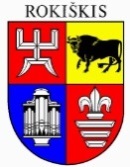 ROKIŠKIO RAJONO SAVIVALDYBĖS TARYBAS P R E N D I M A SDĖL PRITARIMO VIEŠOSIOS ĮSTAIGOS ROKIŠKIO RAJONO LIGONINĖS DIREKTORIAUS 2017 METŲ VEIKLOS ATASKAITAI2018 m. balandžio 27 d. Nr. TS-    RokiškisVadovaudamasi Lietuvos Respublikos vietos savivaldos įstatymo 16 straipsnio 2 dalies 19 punktu, Rokiškio rajono savivaldybės tarybos veiklos reglamento, patvirtinto 2015 m. kovo 27 d. tarybos sprendimu Nr. TS-102 ,,Dėl Rokiškio rajono savivaldybės tarybos veiklos reglamento patvirtinimo“, 269 punktu, Rokiškio rajono savivaldybės taryba n u s p r e n d ž i a:Pritarti viešosios įstaigos Rokiškio rajono ligoninės direktoriaus 2017 metų veiklos ataskaitai (pridedama).Sprendimas per vieną mėnesį gali būti skundžiamas Regionų apygardos administraciniam teismui, skundą (prašymą) paduodant bet kuriuose šio teismo rūmuose, Lietuvos Respublikos administracinių bylų teisenos įstatymo nustatyta tvarka.Savivaldybės meras	Antanas VagonisVitalis Giedrikas	PRITARTA	Rokiškio rajono savivaldybės tarybos	2018 m. balandžio 27 d. 	sprendimu Nr. TSVŠĮ ROKIŠKIO RAJONO LIGONINĖS DIREKTORIAUS 2017 METŲ VEIKLOS ATASKAITA2017-04-05 Rokiškio rajono ligoninės rekvizitaiRokiškio ligoninės licencijuotų paslaugų sąrašasVšĮ Rokiškio rajono ligoninės veiklaLigoninės misija. Teikti pacientams mokslu ir pažangiausiomis technologijomis pagrįstas, saugias, kokybiškas, atitinkančius pacientų poreikius ir interesus bei viršijančias jų lūkesčius sveikatos priežiūros paslaugas, naudojantis turimais ištekliais, atsižvelgiant į steigėjo ir paslaugų užsakovo keliamus reikalavimus.Ligoninės vizija. Tapti viena geriausių šalyje, Europos Sąjungos reikalavimus atitinkančia klinika, pirmenybę teikiančia kokybiškų darbo sąlygų sudarymui personalui ir optimalių aptarnavimo sąlygų sudarymui pacientams.Pagrindinis veiklos tikslas – Lietuvos gyventojų sveikatos atstatymas, prieinamos ir tinkamos įstaigos licencijoje nurodytų sveikatos priežiūros paslaugų suteikimas.Pagrindiniai įstaigos veiklos uždaviniai yra organizuoti ir teikti nespecializuotas, specializuotas kvalifikuotas pirminės ir antrinės asmens sveikatos priežiūros ambulatorines ir stacionarines, palaikomojo gydymo ir slaugos, ambulatorinės reabilitacijos paslaugas.Bendrieji Rokiškio ligoninės veiklos rodikliaiRokiškio ligoninės lovų struktūra ir jų panaudojimas 2017 m.Detalūs veiklos duomenys pagal kryptis 2017 m. Įstaigos dalininkaiĮstaigos dalininkė – Rokiškio rajono savivaldybė. Dalininko kapitalas 2016-12-31 buvo 150851,09 Eur, 2017-12-31 – 179 551,09 Eur. 2017 metais dalininko kapitalas padidintas gautomis lėšomis iš rajono savivaldybės kompiuteriniam tomografui įsigyti lizingu – 28 700,00 Eur. Įstaigos gautos lėšos,  jų šaltiniai ir jų panaudojimas, gauta paramaĮplaukos 2017 metais 441950,31 Eur viršijo išlaidas.Gauta paramaInformacija apie įstaigos įsigytą ir perleistą ilgalaikį turtąPer 2017 metus įsigyta:1. Cistoskopas (3 388,00 Eur).2. Licencijos antivirusinėms programoms (151,86 Eur).3. Poligrafas-miego tyrimo registratorius (1 450,00 Eur (paramos lėšomis))4. Ligoninės internetine svetainė  (3 025,00 Eur).5. Nebaigta statyba projekte inžinerinių sistemų atnaujinimas (209 800,00 Eur).	Iš viso įsigyta: 217 814,86 Eur.						Rajono savivaldybei perduota projekto inžinerinių sistemų atnaujinimas nebaigta statyba (vykusi 2016–2017 m.) 289 000,00 Eur ir finansavimo sumos.Įstaigos sąnaudosRokiškio ligoninės darbuotojų skaičiusSąnaudos valdymo išlaidomsDarbo užmokesčio ir socialinio draudimo sąnaudos administracijos darbuotojams per metus sudarė 138 686,14 Eur, kitos sąnaudos, paskaičiuotos proporcingai įstaigos sąnaudų struktūrai –28809,20 Eur. Iš viso valdymo sąnaudų – 167495,34 Eur (3,57 proc.) visų įstaigos sąnaudų.Įstaigos vadovasRokiškio rajono savivaldybės 2017-03-10 mero potvarkiu Nr. MP-36 Ramunė Markevičienė buvo paskirta nuo 2017-03-13 eiti ligoninės direktorės pareigas. Per 2017 metus įstaigos vadovui priskaičiuota 20 498,92 Eur darbo užmokesčio, be to, kaip gydytojai priskaičiuota 12 807,20 Eur darbo užmokesčio per metus.         Įstaiga kolegialių organų nariams išmokų per 2017 metus nemokėjo.        Išmokų su viešosios įstaigos dalininkais susijusiems asmenims per 2017 metus nebuvo mokėta.Finansinės veiklos rodikliaiVšĮ Rokiškio rajono ligoninės pajamos per 2017 metus sudarė 4 677 617,64 Eur, iš jų: pajamos už suteiktas paslaugas – 4 428 622,78 Eur, pajamos už netesybas – 33 374,09 Eur, finansavimo pajamos – 215 620,77 Eur. Pajamų uždirbimui įstaiga patyrė 4 684 440,41 Eur sąnaudų, iš jų: pagrindinės veiklos sąnaudos 4 661 368,14 Eur, kitos veiklos – 2170,78 Eur, finansinės investicinės veiklos  – 20901,49 Eur ( iš jų žala PSDF biudžetui dėl paslaugų kodavimo klaidų –16711,01 Eur). Finansinės veiklos rezultatas – 6822,77 Eur deficitas. Tai nulėmė: Panevėžio TLK nepilnai apmokėjo už viršutartines išplėstines gydytojų konsultacijas, liko neapmokėta 3 748,22 Eur, be to, iki sutartinės sumos neindeksavo aktyviojo gydymo paslaugų – 6 092,53 Eur, neatsižvelgiant į tai, kad metinis indeksavimo koeficientas tik 1,02. Du kartus sugedo ypač reikalinga medicininė įranga – kompiuterinis tomografas. Jo remontas finansinės veiklos rezultatą pablogino 47,6 tūkst. Eur, echoskopo remontas kainavo 1,6 tūkst. Eur, medicininių atliekų nukenksminimo įrenginio remontas – 2,0 tūkst. Eur. 16,7 tūkst.  Eur veiklos deficitą padidino žala PSDF biudžetui dėl paslaugų kodavimo neatitikimų.Dėl gydytojų trūkumo sustabdžius akušerijos paslaugų teikimą, išmokėta išeitinių kompensacijų už 6,2 tūkst. Eur, neuždirbta 31,3 tūkst. Eur gimdymams skirtų lėšų.VšĮ Rokiškio rajono  ligoninės įgyvendinami projektaiTęsiamas 2015 m. pradėtas įgyvendinti kompiuterinio tomografo įsigijimo lizingu projektas. 2017 m. rajono savivaldybė skyrė 28 700,00 Eur ir yra įsipareigojusi 5 metus finansuoti lizingo įmokas. Savivaldybės pervestomis lėšomis didinamas jos kapitalas VšĮ Rokiškio rajono ligoninėje.Įgyvendinamas „Pavojingų medicininių atliekų nukenksminimo įrangos įdiegimas VšĮ Rokiškio rajono ligoninėje“ Lietuvos aplinkos apsaugos investicijų fondo lėšomis. 2016 m. spalio mėnesį įsigytas įrenginys, su juo dirbama, pagal Finansavimo ir priežiūros sutartį su LAAIF gauta pirmoji subsidijos dalis 40 550,29 Eur. Baigtas įgyvendinti „Rokiškio rajono ligoninės pastato V. Lašo g. 3 inžinerinių sistemų atnaujinimo“ projektas. Per 2017 metus iš Valstybės biudžeto gauta 209 800,00 Eur.Pasirašyta finansavimo sutartis dėl „ VšĮ Rokiškio rajono ligoninės pastato pritaikymas neįgaliesiems“. Projekto biudžetas 115 160,88 Eur, jis bus įgyvendintas 2018 metais.Rokiškio ligoninės veiklos perspektyvosLigoninė planuoja:nuolat didinti sveikatos priežiūros paslaugų prieinamumą įvairių pacientų grupių atžvilgiu;užtikrinti aukštą teikiamų paslaugų kokybę. Kokybės gerinimo politikos įgyvendinimo kryptys ir principai:paslaugų kokybės gerinimas, vertinant paslaugų veiksmingumą, naudojant naujas technologijas ir įrangą, nuolat kuriant jaukią aplinką pacientams;pagarbus, išsaugantis privatumą, grindžiamas bendradarbiavimu, atjaučiantis požiūris į pacientą;harmoningas bendradarbiavimas tarp įstaigos padalinių;rizikos prevencinių bei koregavimo veiksnių nustatymas ir jų valdymas, siekiant geriausio galutinio poveikio paciento sveikatai;nuolatinis darbuotojų kvalifikacijos kėlimas;ligoninės darbuotojų skatinimas tobulinti teikiamas sveikatos priežiūros paslaugas;bendradarbiavimas su kitomis gydymo ir  socialinėmis įstaigomis.VŠĮ ROKIŠKIO RAJONO LIGONINĖS 2017 METŲSIEKTINOS VEIKLOS UŽDUOTYS___________________________________Rokiškio rajono savivaldybės tarybaiAIŠKINAMASIS RAŠTAS PRIE SPRENDIMO ,,DĖL PRITARIMO  2017 METŲ VIEŠOSIOS ĮSTAIGOS ROKIŠKIO RAJONO LIGONINĖS DIREKTORIAUS VEIKLOS ATASKAITAI“ Parengto projekto tikslai ir uždaviniai.Kaip numatyta Lietuvos Respublikos vietos savivaldos įstatyme ir Rokiškio rajono savivaldybės tarybos reglamente, teikiama tarybai svarstyti direktorės veiklos ataskaita.Šiuo metu teisinis reglamentavimas.Lietuvos Respublikos vietos savivaldos įstatymas, Rokiškio rajono savivaldybės tarybos veiklos reglamentas, Lietuvos Respublikos sveikatos priežiūros įstaigų įstatymas.Sprendimo projekto esmė. Lietuvos Respublikos vietos savivaldos įstatymo 16 straipsnio 2 dalies 19 punkte Rokiškio rajono savivaldybės tarybos 2015 m. kovo 27 d. sprendimu Nr. TS-102 patvirtinto Rokiškio rajono savivaldybės tarybos veiklos reglamento 269, 270 punktuose numatyta, kad savivaldybės taryba išklauso savivaldybės kontroliuojamų įmonių vadovų ataskaitas, vadovų atsakymus į tarybos narių paklausimus ir priima sprendimus dėl šių ataskaitų. Rajono tarybai teikiama 2017 metų VšĮ Rokiškio rajono ligoninės direktoriaus veiklos ataskaita. VšĮ Rokiškio rajono ligoninė teikia mokslu ir pažangiausiomis technologijomis pagrįstas,  saugias, kokybiškas, atitinkančias pacientų poreikius ir interesus antrines stacionarines ir ambulatorines bei pirmines stacionarines asmens sveikatos priežiūros paslaugas rajono ir respublikos gyventojams. Įstaiga teikia paslaugas, vadovaudamasi Valstybinės akreditavimo sveikatos priežiūros veiklos tarnybos prie Sveikatos apsaugos ministerijos 2000-02-17 Įstaigos asmens sveikatos priežiūros licencija Nr. 1307, reguliariai ją atnaujindama. 2017 metais patvirtinta nauja įstaigos struktūra su įsteigtu reabilitacijos skyriumi, išplėtus chirurgijos ir ortopedijos-traumatologijos skyrių ginekologijos ir dienos chirurgijos paslaugomis, pervadintas į chirurgijos profilio skyrių, į vidaus ligų skyrių integruotas stebėjimo ir dienos stacionaro paslaugos, išskirtas geriatrijos poskyris. Atsiradus galimybei, dalis palaikomojo gydymo ir slaugos paslaugų iš Pandėlio poskyrio perkelta į savivaldybės lėšomis suremontuotas ligoninės patalpas. Pakeitus įstaigos struktūrą, gerinant slaugos procesą, užtikrinant kokybiškas ir saugias asmens sveikatos priežiūros paslaugas, įstaigoje sukurta 10 naujų darbo vietų slaugos darbuotojams. 2017 metais ligoninėje pradėjo darbą logoterapeutas, kineziterapeutas, po rezidentūros baigimo įdarbinti vidaus ligų, ortopedijos-traumatologijos, abdominalinės chirurgijos gydytojai, anestezijos-reanimacijos skyrius pasipildė 4 ką tik mokslus baigusiomis jaunomis bendrosios praktikos slaugytojomis. 2017 metais VšĮ Rokiškio rajono ligoninėje baigtas įgyvendinti dar vienas iš projektų „VšĮ Rokiškio rajono ligoninės pastatų V. Lašo g. 3 inžinerinių sistemų atnaujinimas“, laiku ir sėkmingai įsisavintos skirtos lėšos. 2017 metais VšĮ Rokiškio rajono ligoninėje veikė 186 lovos, dirbo 287 darbuotojai, stacionare gydyta 4203 pacientai, gydytojai specialistai suteikė 88104 konsultacijas rajono ir respublikos gyventojams. Pajamos už suteiktas asmens sveikatos priežiūros paslaugas iš PSDF biudžeto per 2017 metus sudarė 4356,5 tūkst. Eur, iš kitų juridinių ir fizinių asmenų – 105,5 tūkst. Eur. Ligoninės finansinės veiklos rezultatas – 6,8 tūkst. Eur deficitas, tai sudaro 0,15 proc. nuo visų įstaigos metinių pajamų.Įstaigoje nuolat vystoma kokybės vadybos sistema, atliekami planiniai ir neplaniniai auditai, darbuotojų ir pacientų apklausos dėl pasitenkinimo teikiamomis paslaugomis ir jų lūkesčių. Pilnai įgyvendintos „Korupcijos prevencijos VšĮ Rokiškio rajono ligoninės programos įgyvendinimo 2017-2019 metų priemonių plane“ 2017 metams numatytos priemonės. Direktorės ataskaitai pritarė VšĮ Rokiškio pirminės asmens sveikatos  priežiūros centro stebėtojų taryba.Galimos pasekmės, priėmus siūlomą tarybos sprendimo projektą:teigiamos – bus laikomasi teisės aktuose nustatytų nuostatų;neigiamų – nėra.Kokia sprendimo nauda Rokiškio rajono gyventojams.Viešosios įstaigos veiklos ataskaita yra viešas dokumentas. Sudarytos sąlygos leidžia su šia ataskaita susipažinti rajono žmonėms. Veiklos ataskaitoje pateikiama informacija apie įstaigos veiklos rezultatus, planus, darbuotojų skaičių, įstaigos įsigytą turtą. Taip pat pateikiami duomenys apie įstaigos vadovą ir jo pastangos siekiant, kad įstaiga pateisintų pacientų poreikius ir teiktų kokybiškas asmens sveikatos priežiūros paslaugas nustatyta teisės aktų tvarka.Finansavimo šaltiniai ir lėšų poreikis: Sprendimui įgyvendinti savivaldybės biudžetų lėšų nereikės.Suderinamumas su Lietuvos Respublikos galiojančiais teisės norminiais aktais: Projektas neprieštarauja galiojantiems teisės aktams.Antikorupcinis vertinimas.Teisės akte nenumatoma reguliuoti visuomeninių santykių, susijusių su Lietuvos Respublikos korupcijos prevencijos įstatymo 8 straipsnio 1 dalyje numatytais veiksniais, todėl teisės aktas nevertinamas antikorupciniu požiūriu. Direktorė					                Ramunė Markevičienė						Eil. Nr.PavadinimasDuomenys1.Įstaigos pavadinimasRokiškio rajono  ligoninė3.Juridinio asmens kodas1732242744.PVM mokėtojo kodasNe PVM mokėtojas5.Įsteigimo data1933 m.6.Teisinė formaViešoji įstaiga7.AdresasV. Lašo g. 3, LT-42106 Rokiškis8.Steigėjas ir pavaldumasRokiškio rajono savivaldybės administracija9.VadovasDirektorė Ramunė Markevičienė10.Tel. Nr.(8 458) 55 10111.Faksas(8 458) 51 88812.El. paštasadministracija@rokiskioligonine.lt 13.Internetinė svetainėwww.rokiskioligonine.lt Eil. Nr.Paslaugų pavadinimasDetalizavimas1.Antrinės stacionarinės sveikatos priežiūros paslaugosVidaus ligų, geriatrijos, suaugusiųjų neurologijos II, suaugusiųjų ortopedijos ir traumatologijos IIA, IIB, IIC, infektologijos, otorinolaringologijos II, ginekologijos IIA, IIB, IIC, akušerijos, nėštumo patologijos IIA, neonatologijos IIA, vaikų ligų II, suaugusiųjų chirurgijos, psichiatrijos II, reanimacijos ir intensyviosios terapijos I-I (vaikų ir suaugusiųjų), reanimacijos ir intensyviosios terapijos I-II (suaugusiųjų), reanimacijos ir intensyviosios terapijos II (suaugusiųjų), reanimacijos ir intensyviosios terapijos I-II (vaikų), reanimacijos ir intensyviosios terapijos II (vaikų).2.Pirminės stacionarinės sveikatos priežiūros, palaikomojo gydymo ir slaugosPalaikomojo gydymo ir slaugos, paliatyviosios pagalbos (suaugusiųjų ir vaikų)3.Antrinės ambulatorinės sveikatos priežiūros paslaugosVidaus ligų, neurologijos, kardiologijos, endokrinologijos, gastroenterologijos, refleksoterapijos, pulmonologijos, dermatovenerologijos, otorinolaringologijos, oftalmologijos, ortopedijos ir traumatologijos, fizinės medicinos ir reabilitacijos, neonatologijos, infekcinių ligų, chirurgijos, ftiziatrijos, vaikų ligų, akušerijos ir ginekologijos, urologijos, anesteziologijos ir reanimatologijos, abdominalinės chirurgijos, vaikų chirurgijos, echoskopijos, endoskopijos, radiologijos (rentgenodiagnostikos, ultragarsinių tyrimų, kompiuterinės tomografijos, mamografijos)4.Kitos paslaugosKineziterapijos, logopedijos, ergoterapijos, masažo, suaugusiųjų ambulatorinės reabilitacijos II (nervų sistemos ligų, judamojo – atramos aparato pažeidimų), suaugusiųjų ambulatorinės reabilitacijos I (judamojo – atramos aparato pažeidimų), vaikų ambulatorinės reabilitacijos II (vaikų judamojo-atramos aparato pažeidimų), dienos chirurgijos, invazinio skausmo malšinimo dienos stacionaro, laboratorinės diagnostikos.Rodiklis/metai2017Hospitalizacijų skaičius4203Apsilankymų pas gydytojus skaičius88104Gydytojų specialistų konsultacijų skaičius58927Lovų skaičius186Darbuotojų skaičius278Lovų profiliaiLovų skaičiusLovos funkcionavimasVidutinė gulėjimo Lovų profiliaiLovų skaičiusdienomis per metustrukmė d.Nervų ligų12274,78,8Vidaus ligų46287,58,8Anestezijos-reanimacijos5231,24,4Chirurgijos ir ortopedijos-traumatologijos17254,04,8Akušerijos- ginekologijos5131,42,6Vaikų ligų5340,25,4Slaugos ir palaikomojo gydymo96316,349,2IŠ VISO186276,7xRodiklis/metai20172017201720172017Palaikomasis gydymas ir slaugaPalaikomasis gydymas ir slaugaPalaikomasis gydymas ir slaugaPalaikomasis gydymas ir slaugaPalaikomasis gydymas ir slaugaPalaikomasis gydymas ir slaugaLovų skaičius, vnt.9696969696Gydytų pacientų skaičius, vnt.885885885885885Lovadienių skaičius, vnt.2651026510265102651026510Suteikta paslaugų (suma), Eur766 153,84766 153,84766 153,84766 153,84766 153,84Ambulatorinės paslaugosAmbulatorinės paslaugosAmbulatorinės paslaugosAmbulatorinės paslaugosAmbulatorinės paslaugosAmbulatorinės paslaugosApsilankymų skaičius, vnt.8694886948869488694886948Konsultacijų skaičius, vnt.4493744937449374493744937Suteikta paslaugų (suma), Eur720 661,55720 661,55720 661,55720 661,55720 661,55Ambulatorinės reabilitacijos paslaugosAmbulatorinės reabilitacijos paslaugosAmbulatorinės reabilitacijos paslaugosAmbulatorinės reabilitacijos paslaugosAmbulatorinės reabilitacijos paslaugosAmbulatorinės reabilitacijos paslaugosSuteiktų paslaugų skaičius 49244924492449244924Suteikta paslaugų (suma), Eur.88 588,5288 588,5288 588,5288 588,5288 588,52Stacionarinės paslaugosStacionarinės paslaugosStacionarinės paslaugosStacionarinės paslaugosStacionarinės paslaugosStacionarinės paslaugosLovų skaičius, vnt.9090909090Gydytų pacientų skaičius, vnt.33183318331833183318Lovadienių skaičius, vnt.2363823638236382363823638Suteikta paslaugų  (suma), Eur.2 364 608,242 364 608,242 364 608,242 364 608,242 364 608,24Dienos chirurgijos paslaugosDienos chirurgijos paslaugosDienos chirurgijos paslaugosDienos chirurgijos paslaugosDienos chirurgijos paslaugosDienos chirurgijos paslaugosSuteiktų paslaugų skaičius, vnt.426426426426426Suteikta paslaugų (suma), Eur.129 410,73129 410,73129 410,73129 410,73129 410,73Priėmimo-skubios pagalbos paslaugosPriėmimo-skubios pagalbos paslaugosPriėmimo-skubios pagalbos paslaugosPriėmimo-skubios pagalbos paslaugosPriėmimo-skubios pagalbos paslaugosPriėmimo-skubios pagalbos paslaugosSuteiktų paslaugų skaičius, vnt.19971997199719971997Suteikta  paslaugų (suma), Eur.49 696,0549 696,0549 696,0549 696,0549 696,05Stebėjimo paslaugosStebėjimo paslaugosStebėjimo paslaugosStebėjimo paslaugosStebėjimo paslaugosStebėjimo paslaugosSuteiktų paslaugų skaičius, vnt.Suteiktų paslaugų skaičius, vnt.2005200520052005Suteikta paslaugų (suma), Eur.Suteikta paslaugų (suma), Eur.106 700,47106 700,47106 700,47106 700,47Kompiuterinė tomografija ambulatorinėmis sąlygomisKompiuterinė tomografija ambulatorinėmis sąlygomisKompiuterinė tomografija ambulatorinėmis sąlygomisKompiuterinė tomografija ambulatorinėmis sąlygomisKompiuterinė tomografija ambulatorinėmis sąlygomisKompiuterinė tomografija ambulatorinėmis sąlygomisSuteiktų paslaugų skaičius vnt.Suteiktų paslaugų skaičius vnt.1348134813481348Suteikta paslaugų ( suma), Eur.Suteikta paslaugų ( suma), Eur.86 536,4886 536,4886 536,4886 536,48Dienos stacionaro paslaugosDienos stacionaro paslaugosDienos stacionaro paslaugosDienos stacionaro paslaugosDienos stacionaro paslaugosDienos stacionaro paslaugosSuteiktų paslaugų skaičius vnt.Suteiktų paslaugų skaičius vnt.Suteiktų paslaugų skaičius vnt.987987987Suteiktų paslaugų (suma) Eur.Suteiktų paslaugų (suma) Eur.Suteiktų paslaugų (suma) Eur.13 477,8013 477,8013 477,80Ambulatorinės chirurgijos paslaugosAmbulatorinės chirurgijos paslaugosAmbulatorinės chirurgijos paslaugosAmbulatorinės chirurgijos paslaugosAmbulatorinės chirurgijos paslaugosAmbulatorinės chirurgijos paslaugosSuteiktų paslaugų skaičius vnt.Suteiktų paslaugų skaičius vnt.Suteiktų paslaugų skaičius vnt.Suteiktų paslaugų skaičius vnt.55Suteikta paslaugų ( suma), Eur.Suteikta paslaugų ( suma), Eur.Suteikta paslaugų ( suma), Eur.Suteikta paslaugų ( suma), Eur.65,5265,52Gimdymo paslaugosGimdymo paslaugosGimdymo paslaugosGimdymo paslaugosGimdymo paslaugosGimdymo paslaugos                         Suteiktų paslaugų skaičius vnt                                                          22                         Suteiktų paslaugų skaičius vnt                                                          22                         Suteiktų paslaugų skaičius vnt                                                          22                         Suteiktų paslaugų skaičius vnt                                                          22                         Suteiktų paslaugų skaičius vnt                                                          22                         Suteiktų paslaugų skaičius vnt                                                          22                         Lovadienių skaičius, vnt.                                                                73                         Lovadienių skaičius, vnt.                                                                73                         Lovadienių skaičius, vnt.                                                                73                         Lovadienių skaičius, vnt.                                                                73                         Lovadienių skaičius, vnt.                                                                73                         Lovadienių skaičius, vnt.                                                                73                         Suteikta paslaugų ( suma), Eur.                                                      10 167,26                         Suteikta paslaugų ( suma), Eur.                                                      10 167,26                         Suteikta paslaugų ( suma), Eur.                                                      10 167,26                         Suteikta paslaugų ( suma), Eur.                                                      10 167,26                         Suteikta paslaugų ( suma), Eur.                                                      10 167,26                         Suteikta paslaugų ( suma), Eur.                                                      10 167,26Sveikatos programosSveikatos programosSveikatos programosSveikatos programosSveikatos programosSveikatos programosSuteiktų paslaugų skaičius vnt.Suteiktų paslaugų skaičius vnt.Suteiktų paslaugų skaičius vnt.Suteiktų paslaugų skaičius vnt.Suteiktų paslaugų skaičius vnt.2214Suteikta paslaugų ( suma), Eur.4200497,02Suteikta paslaugų ( suma), Eur.4200497,02Suteikta paslaugų ( suma), Eur.4200497,02Suteikta paslaugų ( suma), Eur.4200497,02Suteikta paslaugų ( suma), Eur.4200497,0220 465,69Viso pajamų iš PSDF biudžetoViso pajamų iš PSDF biudžetoViso pajamų iš PSDF biudžetoViso pajamų iš PSDF biudžetoViso pajamų iš PSDF biudžeto4 356 532,15Už mokamus tyrimusUž mokamus tyrimusUž mokamus tyrimusUž mokamus tyrimusUž mokamus tyrimus31 997,16Už darbą priėmimo-skubios pagalbos skyriuje (PBG ne darbo metu)Už darbą priėmimo-skubios pagalbos skyriuje (PBG ne darbo metu)Už darbą priėmimo-skubios pagalbos skyriuje (PBG ne darbo metu)Už darbą priėmimo-skubios pagalbos skyriuje (PBG ne darbo metu)Už darbą priėmimo-skubios pagalbos skyriuje (PBG ne darbo metu)11 396,85Nėštumo nutraukimasNėštumo nutraukimasNėštumo nutraukimasNėštumo nutraukimasNėštumo nutraukimas3 800,86Už rentgenogramasUž rentgenogramasUž rentgenogramasUž rentgenogramasUž rentgenogramas949,06Už mokamas reabilitacijos paslaugasUž mokamas reabilitacijos paslaugasUž mokamas reabilitacijos paslaugasUž mokamas reabilitacijos paslaugasUž mokamas reabilitacijos paslaugas3 462,01Už gydytojų specialistų konsultacijasUž gydytojų specialistų konsultacijasUž gydytojų specialistų konsultacijasUž gydytojų specialistų konsultacijasUž gydytojų specialistų konsultacijas11 483,23Už palaikomąjį gydymą ir slaugąUž palaikomąjį gydymą ir slaugąUž palaikomąjį gydymą ir slaugąUž palaikomąjį gydymą ir slaugąUž palaikomąjį gydymą ir slaugą5 222,38Kitos paslaugosKitos paslaugosKitos paslaugosKitos paslaugosKitos paslaugos3779,08Pajamos už sutartinių įsipareigojimų nevykdymą (netesybos)Pajamos už sutartinių įsipareigojimų nevykdymą (netesybos)Pajamos už sutartinių įsipareigojimų nevykdymą (netesybos)Pajamos už sutartinių įsipareigojimų nevykdymą (netesybos)Pajamos už sutartinių įsipareigojimų nevykdymą (netesybos)33 374,09Iš viso pajamų iš juridinių ir fizinių asmenųIš viso pajamų iš juridinių ir fizinių asmenųIš viso pajamų iš juridinių ir fizinių asmenųIš viso pajamų iš juridinių ir fizinių asmenųIš viso pajamų iš juridinių ir fizinių asmenų105 464,72Iš viso:Iš viso:Iš viso:Iš viso:Iš viso:4 461 996,87Ligoninės gautos lėšos per 2017 metusLigoninės gautos lėšos per 2017 metusEil. Nr.Lėšų davėjasSuma EurGautų lėšų struktūra%1Panevėžio TLK3 559 752,9687,302Vilniaus TLK29 701,020,734Kauno TLK9 963,580,245Šiaulių TLK6 274,570,156Klaipėdos TLK3 095,550,08Viso iš PSDF biudžeto:3 608 787,6888,507Kiti juridiniai asmenys už suteiktas paslaugas55 794,101,378Gyventojai už mokamas asm. sveik. priež. paslaugas42 847,091,059Draudimo bendrovių lėšos2 316,960,0610Gautos netesybos už sutartinių įsipareigojimų nevykdymą20 000,000,4911Viso kitų įplaukų120 958,152,9712Gautas finansavimas iš Valstybės biudžeto252 833,496,2013Gautas finansavimas iš savivaldybės biudžeto53 612,701,3114Gautas finansavimas iš kitų šaltinių12 800,160,3215Iš vViso gauta finansavimo319 246,357,8313Iš savivaldybės gautos lėšos tomografo lizingui28 700,000,70Iš viso gauta lėšų4 077 692,18100,00Įplaukos iš kitų šaltinių, išskyrus PSDF biudžeto lėšas, per 2017 metus sudarė 468 904,50 Eur.  – 12,99 proc. nuo PSDF įplaukų.Įplaukos iš kitų šaltinių, išskyrus PSDF biudžeto lėšas, per 2017 metus sudarė 468 904,50 Eur.  – 12,99 proc. nuo PSDF įplaukų.Įplaukos iš kitų šaltinių, išskyrus PSDF biudžeto lėšas, per 2017 metus sudarė 468 904,50 Eur.  – 12,99 proc. nuo PSDF įplaukų.Įplaukos iš kitų šaltinių, išskyrus PSDF biudžeto lėšas, per 2017 metus sudarė 468 904,50 Eur.  – 12,99 proc. nuo PSDF įplaukų.Įplaukos iš kitų šaltinių, išskyrus PSDF biudžeto lėšas, per 2017 metus sudarė 468 904,50 Eur.  – 12,99 proc. nuo PSDF įplaukų.Lėšų panaudojimas per 2017 metusLėšų panaudojimas per 2017 metusEil. Nr.Lėšų paskirtisSuma (Eur)Išleistų lėšų struktūra (proc.)1Darbo užmokestis2 000 471,4755,022Gyventojų pajamų mokestis287 752,397,913Mokestis į garantinį fondą431,710,014Stipendijos rezidentams5 927,820,165Tiekėjams už prekes ir paslaugas1 278 862,5035,186Kompiuterinio tomografo lizingui34 528,770,957Savivaldybei pervestos patalpų nuomos lėšos7 917,140,238Mokesčiai, bankų komisiniai1 158,300,039Iš viso pagrindinei veiklai3617050,1099,4910Laidojimo pašalpa1 000,000,0211Baudos ir delspinigiai17 691,770,4912Iš viso kitai veiklai18 691,770,5113Bendra išlaidų suma3 635 741,87100,00UAB ,,Berlin Chemie Menarini Baltic‘1.450,00Lėšos med. įrangos įsigijimuiUAB ,,Aconitum“76,60MedikamentaiUAB APITERAPIJA333,06Vandens minkštinimo filtrasUAB ,,Armila“57,79MedikamentaiUAB,,"Berlin Chemie Menarini Baltic“2.310,15MedikamentaiBoehringer Ingelheim RCV GmbH  Co KG1.033,40MedikamentaiUAB SERVIER PHARMA1.708,43MedikamentaiUAB ,,Berlin Chemie Menarini Baltic“165,60Lėšos gyd. V. Repčienės kvalifikacijos kėlimuiUAB TELE22.085,00Lėšos paramai pagal sutartįIŠ VISO PARAMOS9.220,03PavadinimasSuma (Eur)Struktūra (proc.)Socialinių išmokų sąnaudos11.152,560,24Kitų socialinių išmokų sąnaudos11.152,560,24Pagrindinės veiklos sąnaudos4.650.215,5799,27Darbo užmokesčio sąnaudos2.510.724,0353,60Socialinio draudimo sąnaudos780.578,1216,66Ilgalaikio turto nusidėvėjimo ir amortizacijos sąnaudos304.122,516,49Nematerialiojo turto amortizacijos sąnaudos3.907,390,08Ilgalaikio materialiojo turto nusidėvėjimo sąnaudos300.215,126,41Komunalinių paslaugų ir ryšių sąnaudos152.550,293,26Šildymo sąnaudos78.582,471,68Elektros energijos sąnaudos37.560,760,80Vandentiekio ir kanalizacijos sąnaudos16.325,020,35Ryšių paslaugų sąnaudos8.962,480,19Kitų komunalinių paslaugų sąnaudos11.119,560,24Komandiruočių sąnaudos49,700,00Transporto sąnaudos12.431,740,27Kvalifikacijos kėlimo sąnaudos13.284,500,28Paprastojo remonto ir eksploatavimo sąnaudos68.529,791,46Nuvertėjimo ir nurašytų sumų sąnaudos347,790,01Nuvertėjimo sąnaudos297,390,01Nurašytų sumų sąnaudos50,400,00Sunaudotų ir parduotų atsargų savikaina407.427,778,70Sunaudotų atsargų savikaina407.393,068,70Maitinimo sąnaudos34,710,00Nuomos sąnaudos4.637,520,10Kitų paslaugų sąnaudos381.512,908,14Kitų paslaugų sąnaudos325.504,576,95Tyrimai už įstaigos ribų56.008,341,20Pagrindinės veiklos kitos sąnaudos14.018,910,30Kitų mokesčių sąnaudos187,000,00Pagrindinės veiklos kitos sąnaudos13.831,910,30Kitos veiklos sąnaudos2.170,780,05Kitos veiklos kitos sąnaudos2.170,780,05Finansinės ir investicinės veiklos sąnaudos20.901,490,45Palūkanų sąnaudos3.186,380,07Baudų ir delspinigių sąnaudos17.715,110,38Iš viso: 4684440,41100,00Darbuotojai pagal atliekamas funkcijas2017-01-012017-12-31Administracija46Gydytojai5253Slaugytojai132126Pagalbinis personalas7474Kiti darbuotojai2019IŠ VISO282278Eil.Nr.Vertinimo rodikliai 2017 m. (siektini)Įvykdymas1.Kiekybiniai rodikliai Vertinama iki 10 balų1.1.Finansinis įstaigos veiklos rezultatasTeigiamasNeigiamas1.2.Įstaigos sąnaudų darbo užmokesčiui dalis (proc.)Neviršytų 80 proc. visų įstaigos sąnaudų70,26  proc.1.3.Įstaigos sąnaudų valdymo išlaidoms dalis (proc.)Neviršytų 5 proc. bendrų įstaigos sąnaudų3,57 proc.1.4.Papildomų finansavimo šaltinių pritraukimas (proc.)Ne mažiau kaip 1 proc. nuo pajamų iš PSDF biudžeto10,16 proc.2.Kokybiniai vertinimo rodikliai Vertinama iki 10 balų2.1Pacientų pasitenkinimo įstaigoje teikiamomis paslaugomis lygis :2.1.1.atliktos pacientų apklausos dėl medicinos personalo darbą gerai vertinančių pacientųAtlikti ne mažiau 3 apklausas, įvertinti rezultatus, siekti 80 proc. medicinos personalo darbą gerai vertinančių pacientų 4 apklausos86,7 proc.2.1.2.pagrįsti rašytiniai pacientų skundai202.1.3.maksimali patekimo pas gydytoją konsultantą trukmė (dienomis)‹ 10 kalendorinių dienų‹ 7 kalendorinių dienų2.2.Kokybės vadybos sistemos vystymo laipsnis:2.2.1. atliktų vidaus kokybės auditų skaičiusAtlikti 12 vidaus kokybės auditųAtlikti 29 vidaus kokybės auditai. Iš jų: 26 planiniai ir 3 neplaniniai2.3.Naujai priimtų gydytojų skaičiusPriimti 2 naujus gydytojus Priimti  9   nauji gydytojai                                  2.4.Prioritetinių paslaugų teikimo dinamika:gydytojų specialistų ambulatorinės (išplėstinės) konsultacijos;dienos chirurgijos paslaugos;dienos asmens sveikatos priežiūros paslaugos;stebėjimo paslaugos.LR SAM 2016-01-25 įsakymu Nr. V-81 patvirtintas Apskričių ketvirtojo sveikatos sistemos plėtros ir ligoninių tinklo konsolidavimo etapo įgyvendinimasPalyginti su 2016 m., didinti paslaugų skaičių ne mažiau 5 proc.30,84 proc.24,20 proc.134,44 proc.31,04 proc.2.5.Informacinių technologijų diegimas ir vystymas: ‹ 10 proc. e. sveikatos paslaugų ir bendradarbiavimo infrastruktūros informacinės sistemos  įsisavinimas2017 m. 09-11 mėn. e dokumentų, pateiktų į ESPBI IS procentas nuo visų dokumentų 46,0 %.; naujos darbo vietos sukūrimas, įstaigos internetinės svetainės atnaujinimas2.5.1.įstaigos informacinė sistemaProgramos palaikymas, tobulinimasPalaikoma, tobulinama įstaigos informacinė sistema, įsigyta: 6 kompiuteriai, 5 monitoriai, 1 spausdintuvas2.6.Taikomų kovos su korupcija priemonių vykdymas2.6.1Taikoma priemonių vykdymas pagal ligoninės planąĮvykdymą veiksmų plane numatytas priemonesVisos veiksmų plane numatytos priemonės vykdomos 100 proc.:korupcijos prevencijos planas, kontaktiniai telefonų numeriai patalpinti  įstaigos interneto svetainėje, skelbimų lentose, organizuojamos paskaitos, vykstama į seminarus, konferencijas šia tema. Ant gydytojų kabinetų durų prilipinti lipdukai, skelbimų lentose – plakatai, atliekamos anoniminės pacientų apklausos korupcijos prevencijos tema; vykdoma analizė ir kontrolė bei kt.